T.C.KARESİ KAYMAKAMLIĞIİLÇE MİLLİ EĞİTİM MÜDÜRLÜĞÜZÜBEYDE HANIM ANAOKULU2019–2023 STRATEJİK PLANI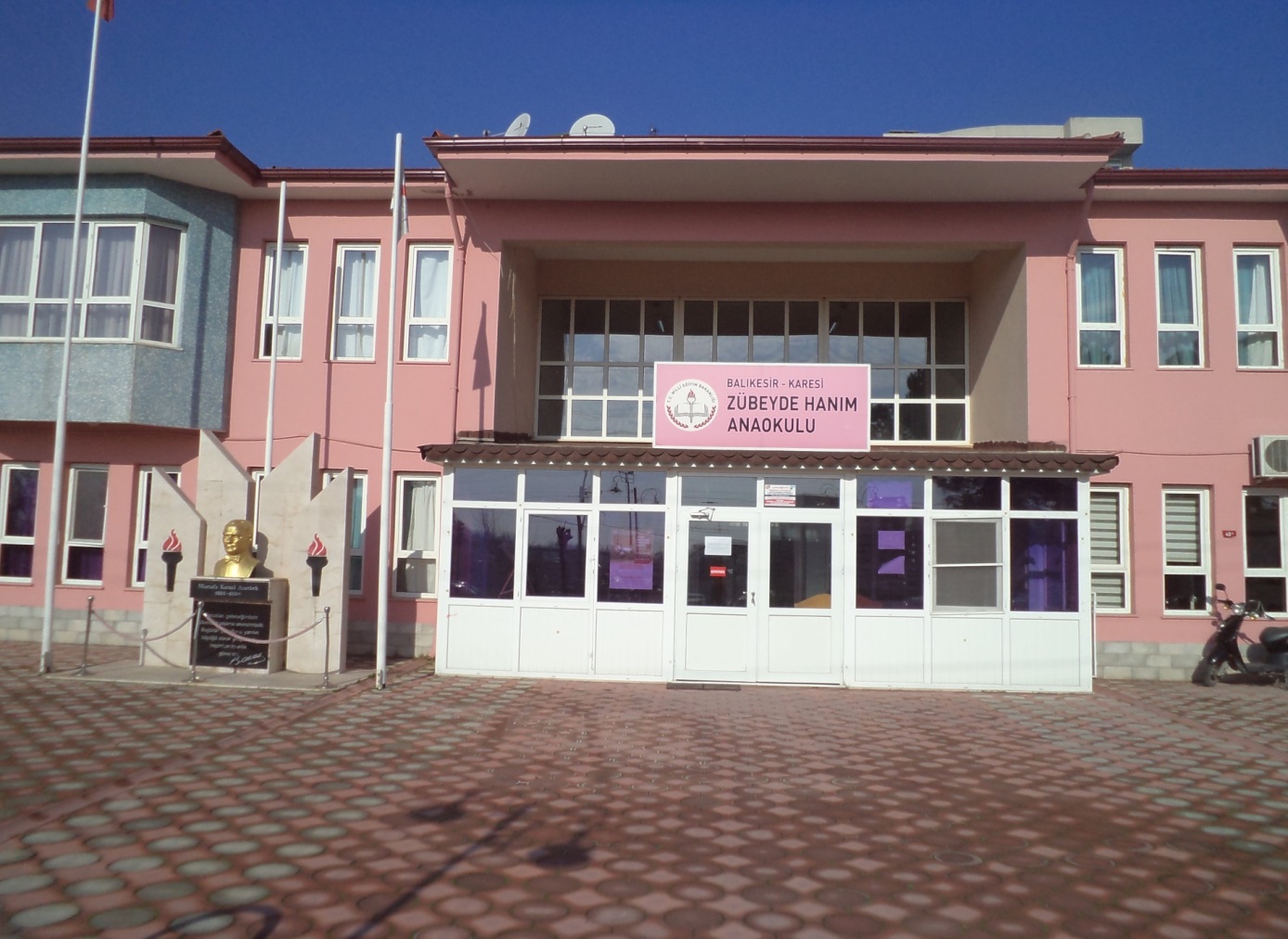 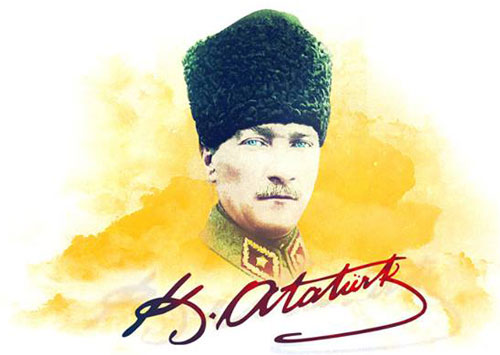 “Öğretmenler!Yeni nesli cumhuriyetin fedakar öğretmen ve eğitimcileri,sizler yetiştireceksiniz.Ve yeni nesil sizin eseriniz olacaktır.Eserin kıymeti sizin maharetiniz ve fedakarlığınız derecesiyle orantılı bulunacaktır.”                                    Mustafa Kemal ATATÜRK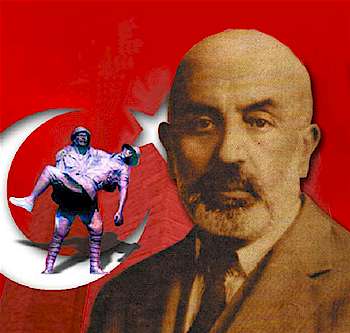 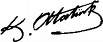 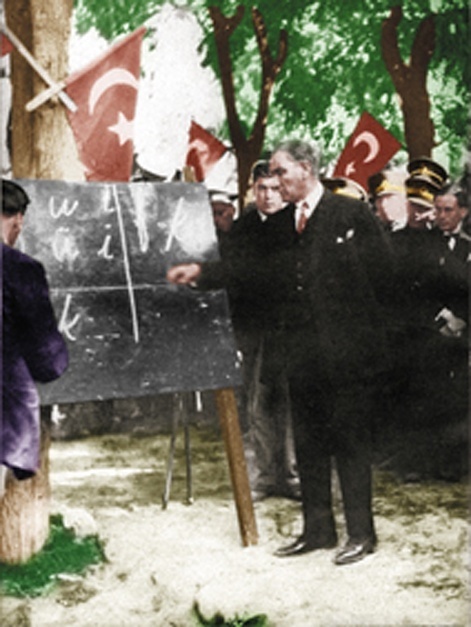                                       SUNUŞ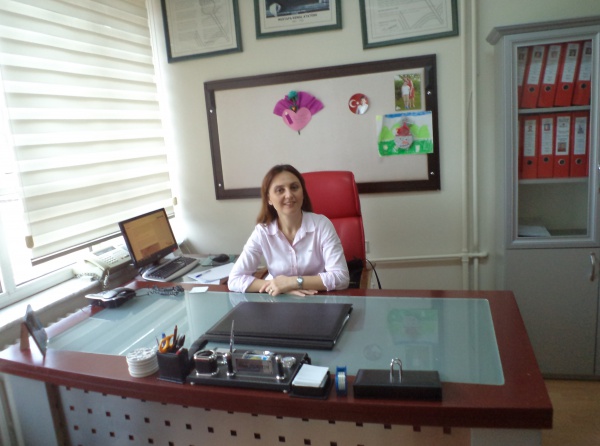       Bir kurumun, (hizmet verdiği kesimin ihtiyacına göre) kendisinden beklenen görevleri yerine getirebilmesi, doğru bir planlamaya ve bu planın doğru bir şekilde uygulanmasına bağlıdır. Bu kurum eğitime hizmet ediyorsa planlama daha da önem kazanmaktadır. Çünkü eğitimde yapılan hataların geri dönüşü ve tamiri mümkün değildir.     Okul öncesi eğitimi; 3-4-5 yaş grubundaki çocukların bedensel, zihinsel, duygusal ve sosyal yönden gelişmelerini destekleyen, onları toplumun kültürel değerleri doğrultusunda yönlendiren ve temel eğitim bütünlüğü içinde ilköğretime hazırlayan örgün eğitimin ilk basamağıdır. Öğrenim sürecinin en önemli basamağı olan bu dönemde edinilen beceriler yaşantının bütün evrelerini etkiler. Kurumun yüklenmiş olduğu bu büyük sorumluluğun tüm çalışanlar  açısından  bilinmesi ve çalışmalara doğru yön verebilme ancak stratejik plan ile mümkündür. “ Stratejik Plan” kurum çalışanları açısından şeffaflık ve yarınını bilmektir. Tüm kurum çalışanlarının el ele verip daha ileriye giderken “Ben” değil , “Biz” diyebilmesidir. Zübeyde Hanım Anaokulu olarak el birliğiyle çocuklarımıza daha iyi hizmet verebilmek için çabalayan ekibimize teşekkür eder başarılar dilerim.                                                                             Elvan YILDIRIM                                                            Okul Müdürü                                                                                                                                                  GİRİŞ    Küreselleşme sonucunda ortaya çıkan yenilik ve gelişmeler, sosyo-ekonomik değişmeler ve rekabetin yoğunlaşması, kamu yönetiminde kalite yönetimi, stratejik yönetim ve performans yönetimi gibi modern yönetim anlayışlarının önem kazanmasına yol açmıştır. Yönetimin görevi, insanları, ortak amacı başarabilir duruma getirmek için onların güçlü yanlarını etkili kılmaktır. Daha esnek ve hızlı karar alabilen, amaç ve sonuçlara odaklanmış, politika oluşturma ve uygulama süreçlerinde yaratıcı çözümler üretebilen, gelecek yönelimli yönetsel yaklaşımlar önem kazanmıştır. Bu yaklaşımların bir aracı olarak stratejik planlamanın kamu yönetiminde hayata geçirilmesi bir zorunluluk haline gelmiştir.Ülkemizde son yıllarda uygulamaya konulan önemli reformlardan biri de 5018 sayılı Kamu Mali Yönetimi ve Kontrol Kanunu ile yerleştirilmeye çalışılan yeni kamu mali yönetimi anlayışıdır. Kamu yönetiminde yaşanan idari ve mali sorunlar dikkate alındığında kamu idarelerinin faaliyetlerini belirli bir plan dâhilinde yerine getirmeleri son derece önem kazanmıştır. Yeni kamu mali yönetimi sürecinde mali disiplini sağlamak, kaynakları stratejik önceliklere göre dağıtmak, bu kaynakların etkin kullanılıp kullanılmadığını izlemek ve bunun üzerine bir hesap verme sorumluluğu geliştirmek temel başlıklar olarak ortaya çıkmıştır.           Stratejik Plan, 2019-2023 yılları arasında, Zübeyde Hanım Anaokulunun geleceğini belirleyerek bilinçli adımlar atmasını, güçlü yönlerini öne çıkarmasını ve geliştirmesini sağlayacak ve kurumu daha da ileriye götürme çabalarında yol gösterici olacaktır.                                                                                   Zübeyde Hanım Anaokulu                                                   Stratejik Plan Hazırlama EkibiİÇİNDEKİLER:SUNUŞ	GİRİŞ	I.	BÖLÜM	STRATEJİK PLAN HAZIRLIK SÜRECİ	A.	… Okulu 2019-2023 Stratejik Planlama süreci:	B.	Stratejik Plan Modeli	II.	BÖLÜM	DURUM ANALİZİ	A.	TARİHİ GELİŞİM	B.	YASAL YÜKÜMLÜLÜKLER VE MEVZUAT ANALİZİ	C.	FAALİYET ALANLARI ile ÜRÜN ve HİZMETLER	D.	PAYDAŞ ANALİZİ	E.	KURUM İÇİ ve DIŞI ANALİZ	III.	BÖLÜM	GELECEĞE YÖNELİM	MİSYON	VİZYON	TEMEL DEĞERLER	STRATEJİK PLAN GENEL TABLOSU	TEMA: EĞİTİM VE ÖĞRETİME ERİŞİM	1.	Stratejik Amaç	TEMA: EĞİTİM-ÖĞRETİMDE KALİTE	2.	Stratejik Amaç	TEMA: KURUMSAL KAPASİTE	3.	Stratejik Amaç	IV.	BÖLÜM	MALİYETLENDİRME	V.	BÖLÜM	İZLEME ve DEĞERLENDİRME……………………………………………………..…………………………………………	Bölüm  STRATEJİK PLAN HAZIRLIK SÜRECİ              Zübeyde Hanım Anaokulu 2019-2023 Stratejik Planında; kurumun tarihçesi, yasal yükümlülükleri, teşkilat yapısı, insan kaynakları, teknik altyapısı, mali durumu,Vizyon ve Misyonuna yer verilmiştir. Planın her aşamasında kurumdaki herkesin görüşlerine başvurulmuş ve bu katılımcı değerlendirmeler neticesinde oluşturulan kurumsal misyon ve vizyon doğrultusunda stratejik amaçlar ve hedeflere ulaşmanın yolunu gösteren, sonuçları ölçülebilir stratejiler geliştirilmiş bu stratejilere ilişkin faaliyetler ve projeler belirlenmiştir.Zübeyde Hanım Anaokulu 2019-2023 Stratejik Planlama süreci:2013/26 Sayılı Stratejik Planlama Genelgesi ve eki Hazırlık Programı Yayınlanmıştır.2013/26 sayılı genelge gereği Zübeyde Hanım Anaokulu stratejik plan hazırlama çalışmaları başlatılmıştır. Çalışmalar Genelge eki Hazırlık Programı ve Kalkınma Bakanlığı’nın Stratejik planlama Kılavuzuna uygun olarak planlanmış ve yürütülmüştür.Zübeyde Hanım Anaokulu stratejik plan ekip ve kurulları kurulmuştur.Stratejik planlama çalışmaları okulumuz OGYE birimi koordinesinde yürütülmektedir. Stratejik planlama çalışmalarının takibini sağlamak ve belli dönemler halinde stratejik planlama çalışmalarına yön vermek üzere okul müdürümüz başkanlığında stratejik planlama üst kurulu oluşturulmuştur.  Planlama konusundaki İl ve ilçe Milli Eğitim Müdürlüğü Stratejik Plan Koordinasyon ekibi üyeleri ile işbirliği halinde çalışmalar yürütülmüştür.Tablo 1: Okul Gelişim Yönetim EkibiTablo 2: Stratejik Plan Koordinasyon EkibiPaydaşlarımızla toplantılar ve anketler yoluyla bilgi toplanarak geniş bir katılımcılık sağlanmıştır.Okulumuz  ile ilgili paydaş algılarını tespit etmek amacıyla anket düzenlenmiş olup 65 kişi ankete katılmıştır.Okulumuzun problemleri, güçlü ve zayıf yönlerini tespit etmek amacıyla öğrenci, öğretmen, veli ve yöneticilerden oluşan bir grup toplantı yaparak sonuçları raporlanmıştır.Elde edilen bulgular Stratejik plan durum analizi raporunda yayınlanmıştır.Çalışmalar belirli dönemlerde stratejik plan komisyon üyeleri tarafınfan“okul müdürüne sunulmaktadır.        Okul Müdürümüzün katılımı ile gerçekleştirilen üst kurul toplantılarında planlama sürecinde gelinen nokta ve sonraki aşamalarda çalışmaların nasıl olacağı konusunda bilgi alışverişinde bulunulmuştur. Okul Müdürümüz ve stratejik plan üyelerinin direktifleri doğrultusunda planlama çalışmaları yürütülmüştür.Tablo 3:Stratejik Planlama Çalışmaları TablosuBÖLÜMDURUM ANALİZİ  Durum analizi çalışmasında Müdürlüğümüzün tarihsel gelişimi, yasal yükümlülükleri, faaliyet alanları, paydaş analizi, kurum içi ve dışı  analiz ve çevre analizi yapılmıştır.Durum analizi bölümünde okulumuzun mevcut durumu ortaya konularak neredeyiz sorusuna yanıt bulunmaya çalışılmıştır. Bu kapsamda okulumuzun kısa tanıtımı, okul künyesi ve temel istatistikleri, paydaş analizi ve görüşleri ile okulumuzun Güçlü Zayıf Fırsat ve Tehditlerinin (GZFT) ele alındığı analize yer verilmiştir. Balıkesir İl merkezinde bulunan anaokulu 01/09/1997 tarihinde eğitime başlayan ve adını ulu önder Atatürk’ ün annesinden alan ZÜBEYDE Hanım Anaokulunun açılışı 12 Ekim 1997 Pazar günü dönemin Cumhurbaşkanı Sayın Süleyman DEMİREL tarafından yapılmıştır Okulumuz 150 öğrencisi kapasitesi 1 Müdür 6 Öğretmen 2 Hizmetli ve 1Memur ile hizmete başlamıştır. okulumuz ilçe merkezine 2 km, il merkezine 2 km uzaklıkta olup merkezi bir konumda yer almaktadır.          Halen okulumuzda  1 Müdür, 1 Müdür Yardımcısı, 12 Öğretmen,1 Rehber Öğretmen, 2 hizmetli ,6 Yardımcı hizmet personeli  görev yapmaktadır.Okulumuz 6 derslik 12 öğretmen ve 260 öğrenci ile   eğitim öğretime devam etmektedir.İl merkezinde şartları iyi bir anaokuludur. 150 m2 büyüklüğünde kapalı oyun alanı ve açık oyun alanı mevcuttur. Okulumuzda Fen-Doğa ve Bilim etkinlikleri Eğlenceli Zeka Oyunları projeleri uygulanmaktadır.Bu projelerin uygulama alanları sınıf ortamlarından ayrı atölyelerde yapılmaktadır.Öğrencilerimizin hayal güçlerini geliştirmek amacıyla DÜŞLER DİYARI odası hazırlanmıştır. Okulumuzda BENGİ projesi yürütülmektedir.Okulumuz Beyaz Bayrak ve Beslenme Dostu Okul sertifikalarının sahibidir.  Bu stratejik plan ile amaçlanan, okul ile çevre ilişkilerini geliştirmeyi,  okul gelişimini sürekli kılmayı, belirlenen stratejik amaçlarla, ülkemize, çevresine faydalı, kendi ile barışık, düşünen ve özgün üretimlerde “bende varım” diyebilen nesiller yetiştirilmesi amacını taşımaktadır. Belli bir süreç içinde oluşturulan “Zübeyde Hanım Anaokulu Stratejik Planı”  ile okulumuzun misyonu ve vizyonu, kuruluş/varoluş amacına uygun bir biçimde ortaya konulmuş ve bu vizyona ulamak için stratejik amaçlar ve hedefler belirlenmiştir. Zübeyde Hanım Anaokulu Stratejik Plan¨ 2019–2023 yılları arasındaki Zübeyde Hanım Anaokulu’nun stratejik amaçlar¨ doğrultusunda, sonuçlar¨ ölçülebilir göstergeleri olan hedefler ve alt-hedefler ortaya koymaktadır. TARİHİ GELİŞİM    YASAL YÜKÜMLÜLÜKLER VE MEVZUAT ANALİZİZübeyde Hanım Anaokulu Müdürlüğü’nün yasal yetki, görev ve sorumlulukları başta T.C. Anayasası olmak üzere 14/6/1973 tarihli ve 1739 sayılı Millî Eğitim Temel Kanunu ve 222 sayılı ilköğretim ve Eğitim kanununa göre belirlenmektedir.Anayasanın “Eğitim ve Öğrenim Hakkı ve Ödevi” başlıklı 42.Maddesi ve 1739 sayılı Millî Eğitim Temel Kanununun 2. maddesinde; Türk Milli Eğitiminin genel amacı,Türk Milletinin bütün fertlerini, Atatürk inkılap ve ilkelerine ve Anayasada ifadesini bulan Atatürk milliyetçiliğine bağlı; Türk Milletinin milli, ahlaki, insani, manevi ve kültürel değerlerini benimseyen, koruyan ve geliştiren; ailesini, vatanını, milletini seven ve daima yüceltmeye çalışan, insan haklarına ve Anayasanın başlangıcındaki temel ilkelere dayanan demokratik, laik ve sosyal bir hukuk Devleti olan Türkiye Cumhuriyetine karşı görev ve sorumluluklarını bilen ve bunları davranış haline getirmiş yurttaşlar olarak yetiştirmek; Beden, zihin, ahlak, ruh ve duygu bakımlarından dengeli ve sağlıklı şekilde gelişmiş bir kişiliğe ve karaktere, hür ve bilimsel düşünme gücüne, geniş bir dünya görüşüne sahip, insan haklarına saygılı, kişilik ve teşebbüse değer veren, topluma karşı sorumluluk duyan; yapıcı, yaratıcı ve verimli kişiler olarak yetiştirmek;İlgi, istidat ve kabiliyetlerini geliştirerek gerekli bilgi, beceri, davranışlar ve birlikte iş görme alışkanlığı kazandırmak suretiyle hayata hazırlamak ve onların, kendilerini mutlu kılacak ve toplumun mutluluğuna katkıda bulunacak bir meslek sahibi olmalarını sağlamak; Böylece bir yandan Türk vatandaşlarının ve Türk toplumunun refah ve mutluluğunu artırmak; öte yandan milli birlik ve bütünlük içinde iktisadi, sosyal ve kültürel kalkınmayı desteklemek ve hızlandırmak ve nihayet Türk Milletini çağdaş uygarlığın yapıcı, yaratıcı, seçkin bir ortağı yapmakla sorumlu tutulmuştur.             Zübeyde Hanım Anaokulu Müdürlüğü, bu sorumlulukları ilgili mevzuat hükümleri gereğince yerine getirmektedir. Müdürlüğümüze görev ve sorumluluklar yükleyen, faaliyet alanını düzenleyen tüm mevzuat gözden geçirilerek yasal yükümlülükler listesi aşağıdaki şekilde oluşturulmuşturFAALİYET ALANLARI ile ÜRÜN ve HİZMETLERZeugma Anaokulu Müdürlüğünün faaliyet alanları ve sunmuş olduğu hizmetler aşağıdaki başlıklarda toplanmıştır.Tablo 3 : Faaliyet AlanlarıPAYDAŞ ANALİZİOkulumuzun paydaşları, okulumuzun faaliyetleri doğrudan veya olumlu, olumlu ya da olumsuz yönde etkilenen veya okulu etkileyen kişi, grup ve ya kurumlardır. Okulumuzun ana işlevi yasalarla kendisine verilen eğitim öğretim hizmetleridir. Eğitim-öğretim hizmetlerini okulun mevcut yapısı ve görevleri, paydaşlarıyla olan etkileşimi ile biçimlenmektedir.İç Paydaşlar: İç paydaşlar, okulumuzdan etkilenen veya etkileyen okul içindeki kişi, grup veya ilgili kuruluşlardır: a) İl Milli Eğitim Müdürlüğüb) Okul yönetimi c)Öğretmenler ç) Öğrenciler d) Yardımcı personel e) Velilerimiz f) Okul-aile birliği g) Zümreler Tablo 4: İç Paydaşlar           B- Dış Paydaşlar        Okul faaliyetlerinden etkilenen veya etkileyen okul dışındaki kişi, grup ve kuruluşlardır.  a. Gaziantep Valiliği b. Gaziantep İl Milli Eğitim Müdürlüğüc. Karesi Kaymakamlığı d. Karesi İlçe Milli Eğitim Müdürlüğü e. Belediyef. Sağlık Ocağı g. Emniyet Müdürlüğü / Jandarma Karakolu h. Çevremizdeki diğer eğitim kurumları ı. Dershaneler i. KırtasiyecilerTablo 5: Dış PaydaşlarTablo 4: Paydaş Hizmet MatrisiKURUM İÇİ ve DIŞI ANALİZKURUM İÇİ ANALİZ      Kurum içi analiz, kuruluşun mevcut durumunu ve geleceğini etkileyebilecek, iç ortamdan kaynaklanan ve kuruluşun kontrol edebildiği koşulların ve eğilimlerin incelenerek güçlü ve zayıf yönlerin belirlenmesi ve değerlendirilmesidir.      Zübeyde Hanım Anaokulu Müdürlüğü’nün görev ve sorumlulukları başta T.C. Anayasası olmak üzere14/06/1973 tarihli ve 1739 sayılı Millî Eğitim Temel Kanunu ve 25/8/2011 tarihli ve 652 sayılı Millî Eğitim Bakanlığının Teşkilât ve Görevleri Hakkında Kanun Hükmünde Kararname hükümlerine dayanılarak 18/11/2012 tarih ve 28471 sayılı Resmî Gazetede yayınlanan Millî Eğitim Bakanlığı İl ve İlçe Millî Eğitim Müdürlükleri Yönetmeliği esaslarına göre belirlenmektedir.Şekil 1: Zübeyde Hanım Anaokulu Organizasyon yapısıTablo 4: Okul Öğretmen ve öğrenci sayılarıTablo 5: Son İki Yılın Sınıf Bazlı Öğrenci SayısıTablo 6: Okulun teknolojik durum bilgileriTablo 7: Bütçe Uygulama SonuçlarıKURUM DIŞI ANALİZTablo 8: PEST ANALİZİ ETKİ DEĞERLENDİRMESİGZFT    2014-2015 eğitim yılı sonunda iç paydaşlarımızdan olan velilere yönelik yapılan anket  sonuçlarına göre hazırlanan GZFT tabloları aşağıda sunulmuştur.Tablo 9: GZFT TABLOSUBÖLÜMGELECEĞE YÖNELİMMİSYONVİZYONTEMEL DEĞERLER	•	Saygın ve Güvenilir•	Tarafsız•	Mükemmeliyetçi•	Yenilikçi•	Bütünlüğü Sağlayan•	İhtiyaç ve Beklentilere Duyarlı•	Şeffaf, Hesap Verebilir ve Etik Değerlere Bağlı•	Sorumluluk Sahibi ve SamimiTEMA: EĞİTİM VE ÖĞRETİME ERİŞİMStratejik AmaçStratejik HedefKayıt bölgemizde yer alan çocukların okullaşma oranlarını arttırmak,öğrencilerin uyum ve devamsızlık sorunlarını gidermek.Performans GöstergeleriTedbirlerTEMA: EĞİTİM-ÖĞRETİMDE KALİTEStratejik AmaçOkul-veli işbirliğini artırmakStratejik HedefOkul veli işbirliğini geliştirerek,2018-2019 Eğitim-Öğretim yılında % 60 olan veli desteğini 2023 yılına kadar %100’e ulaştırmakPerformans GöstergeleriHedefin mevcut durumuOkulumuzda şu an itibariyle yapılan seminer sayısı 1,aile katılım çalışmalarına katılan veli sayısı 15 ,yapılan ev ziyaretlerinin sayısı 2’dir.Belirlenen stratejik amaç belirlenen performanslarla ulaşılmaya çalışılacaktır.Tedbirler                Stratejik AmaçÖğrencilerimizin gelişmiş dünyaya uyum sağlayacak şekilde donanımlı bireyler olabilmesi için eğitim ve öğretimde kalite arttırılacaktır.Stratejik HedefÖğrenme kazanımlarını takip eden ve velileri de sürece dahil eden bir yönetim anlayışı ile öğrencilerimizin akademik başarıları ve sosyal faaliyetlere etkin katılımı arttırılacaktır.Performans Göstergeleri	Tedbirler                Stratejik AmaçEtkin bir rehberlik anlayışıyla,öğrencilerimizi ilgi ve becerileriyle orantılı bir şekilde üst öğrenime veya istihdama hazır hale getiren daha kaliteli bir kurum yapısına geçilecektir.Performans Göstergeleri	Tedbirler                Stratejik AmaçEğitim ve öğretim faaliyetlerinde ortaya çıkan sorunları proje tabanlı yöntemlerle çözüme ulaştırmak ve 21. yüzyıl becerileri ile bütünleşik kaliteli eğitim hizmeti sunmakStratejik Hedef2023 yılına kadar her öğrencimizin yerel, ulusal ve uluslararası düzeyde proje tabanlı bilimsel, teknolojik çalışmalardan en az 1’ine aktif katılımını sağlamakPerformans GöstergeleriStratejik Hedef EBA kullanan öğretmen oranlarını %100’e çıkarmak	Tedbirler  TEMA: KURUMSAL KAPASİTEStratejik AmaçOkul Bahçesini plan dönemi sonuna kadar düzenlemekStratejik HedefOkul oyun parkının yer aldığı bahçeyi Okul Öncesi Eğitim programına uygun merkezlerin yer aalacağı,yenilikçi yaklaşımlardan Reggio Emillia ve Waldorf prensiplerine göre düzenlemesini yapmak.Performans GöstergeleriTedbirlerStratejik Amaç:Okul personelimizin kişisel ve mesleki gelişmelerine yönelik eğitim ihtiyaçlarını belirleyerek,hizmet içi eğitim faaliyetlerine katılımını sağlamak.Stratejik HedefPlan dönemi sonuna kadar okulumuz personelinin branş ve genel ilgi alanları doğrultusunda her yıl en az 1 hizmet içi eğitim faaliyetine katılmasını sağlamak.Performans GöstergeleriTedbirlerBÖLÜM       MALİYETLENDİRMEV.  BÖLÜM İZLEME DEĞERLENDİRMEZÜBEYDE HANIM ANAOKULU MÜDÜRLÜĞÜ2019-2023 STRATEJİK PLANIİZLEME VE DEĞERLENDİRME MODELİİzleme ve Değerlendirme aşağıdaki esaslara bağlı kalınarak yapılacaktır: 1. Zübeyde Hanım Anaokulu 2019-2023 Stratejik Planı’nda yer alan performans göstergelerinin gerçekleşme durumlarının tespiti yılda iki kez yapılacaktır.2. Her çalışma yılı için okul gelişim planı hazırlanacaktır. 3. Her çalışma yılı /dönemi de ekiplerce faaliyet için bir iyileştirme planı hazırlanacaktır. Ve OGYE başkanına teslim edeceklerdir. 4. Yılın ilk altı aylık dönemini kapsayan birinci izleme kapsamında, Strateji geliştirme birimi tarafından Müdürlüğümüzün göstergeler ile ilgili gerçekleşme durumlarına ilişkin veriler toplanarak değerlendirme yapılacaktır. 5. Göstergelerin gerçekleşme durumları hakkında hazırlanan rapor üst yöneticiye sunulacak ve böylelikle göstergelerdeki yıllık hedeflere ulaşılmasını sağlamak üzere gerekli görülebilecek tedbirlerin alınması sağlanacaktır.. 6. Yılın tamamını kapsayan ikinci izleme dâhilinde; Strateji geliştirme birimi tarafından müdürlüğümüz göstergeleri ile ilgili yılsonu gerçekleşme durumlarına ait veriler toplanarak değerlendirmesi yapılacaktır.7. Tüm çalışmalar açıklık ve hesap verebilirlik ilkesine uygun olarak gerçekleştirilecektir. 8. Yapılan çalışmaların sonucuna göre Stratejik Plan gözden geçirilecektir. 9. Stratejik planda önceden belirlenen amaç ve hedeflere ne derece örtüştüğünü rapor halinde okul müdürünün bilgisine sunacaktır.10. Okulumuzun İzleme ve Değerlendirme Ekibi’de (OGYE) Stratejik amaçların ve hedeflerin gerçekleştirilmesi,varsa gösterge hedeflerinden sapmalar ve bunların nedenleriyle ilgili raporları yıllık dönemler itibariyle raporları bir nüsha olarak hazırlayıp Okul İzleme ve Değerlendirme Ekibine teslim  edecektir. Okul Gelişim Yönetim EkibiOkul Gelişim Yönetim EkibiOkul MüdürüElvan YILDIRIMMüdür YardımcısıSümeyya ÇOBANP.D ve Rehber Öğret.Güneş NAZİKÖğretmenNihal EROĞLUÖğretmenAyşegül DENİZÖğretmenVildan ÖZİRKİNÖğretmenMelek TERLEMEZÖğretmenlerZennur Özlem SEZEN,Özlem SEVER,Seda İNCEÖğretmenlerSerap DURAN,Sibel ULUSOY,Endam ÖZELÇİOkul-Aile Bir. Başk. Arzu YILDIRIMHizmetliHabib GÖÇMENHizmetliCemil KEKEÇMuhtarSTRATEJİK PLAN HAZIRLAMA EKİBİSTRATEJİK PLAN HAZIRLAMA EKİBİSTRATEJİK PLAN HAZIRLAMA EKİBİNOADI SOYADIGÖREVİ1)Elvan YILDIRIMOkul Müdürü2)Sümeyya ÇOBANMüdür Yardımcısı3)Nihal EROĞLUÖğretmen4)Arzu YILDIRIMOkul Aile Birliği Başkanı      İş ve İşlemlerAşamalarCevaplanacak SoruTarihi GelişimYasal YükümlülüklerÜrün / HizmetlerKurum İçi ve Çevre AnaliziGZFT (SWOT) AnaliziPaydaş AnaliziDurum AnaliziNeredeyiz?Okul kurum varoluş gerekçesiTemel İlkelerMisyon ve İlkelerNereye Ulaşmak İstiyoruz?Arzu edilen gelecekVizyonNereye Ulaşmak İstiyoruz?Orta vadede ulaşılacak kavramsal amaçlarSpesifik, somut ve ölçülebilir hedeflerTema, Amaç ve HedeflerNereye Ulaşmak İstiyoruz?Amaç ve hedeflere ulaşma yöntemleriEylem PlanlarıMaliyetlendirmeStratejiler, Faaliyetler ve ProjelerGitmek istediğimiz yere nasıl ulaşabiliriz?Raporlama KarşılaştırmaİzlemeBaşarımızı nasıl takip eder ve değerlendiririz?Geri beslemeÖlçme yöntemlerinin belirlenmesiPerformans göstergeleriDeğerlendirme ve Performans ÖlçümüBaşarımızı nasıl takip eder ve değerlendiririz?FAALİYET ALANI: EĞİTİM FAALİYET ALANI: YÖNETİM  İŞLERİHizmet–1 Rehberlik HizmetleriVeli    Öğrenci   ÖğretmenPsikolojik DanışmaSınıf İçi Rehberlik Hizmetleri Hizmet–1 Öğrenci işleri hizmetiKayıt- Nakil işleri     Devam-devamsızlık     Gelişim Dosyası TutulmasıSınıf Proje ÇalışmalarıeTwinning  Proje ÇalışmalarıHizmet–2 Sosyal-Kültürel Etkinlikler Halk oyunları    Koro      Satranç ŞenliklerHizmet–2 Öğretmen işleri hizmetiDerece terfi    Hizmet içi eğitim     Özlük haklarıSendikal HizmetlerHizmet–3 Spor EtkinlikleriOyunDramaYarışmalarHizmet-3: Mali İşlemlerOkul Aile Birliği işleriBütçe işlemleriBakım-onarın işlemlerTaşnır Mal işlemleriFAALİYET ALANI: ÖĞRETİMFAALİYET ALANI: YETİŞKİN EĞİTİMİ VE VELİLERLE İLİŞKİLERHizmet-1: Öğretimin PlanlanmasıPlanlarÖğretmenler KuruluZümre toplantılarıHizmet-1: Sağlık HizmetleriAğız ve Diş Sağlığı SemineriÇocuk Hastalıkları SemineriHizmet-2: Öğretimin UygulanmasıSınıf içi uygulamalar   Gezi ve inceleme Hizmet-2: Velilerle İlgili HizmetlerVeli toplantılarıVeli iletişim hizmetleriOkul-Aile Birliği faaliyetleriHizmet-3: Öğretimin DeğerlendirilmesiDönem içi değerlendirmelerPAYDAŞLİDERÇALIŞANLARHİZMET ALANLARTEMEL ORTAK STRATEJİK ORTAKTEDA RİKÇİİl Milli Eğitim MüdürlüğüOkul MüdürüÖğretmenlerÖğrencilerVelilerOkul Aile BirliğiEğitim VakfıOkul ServisleriÇevreDestek PersoneliPAYDAŞLİDERÇALIŞANLARHİZMET ALANLARTEMEL ORTAKSTRATEJİK ORTAKTEDARİKÇİYerel YönetimlerEmniyet MüdürlüğüMedyaÜniversitelerSivil Toplum ÖrgütleriKırtasiyecilerPAYDAŞ HİZMET MATRİSİEğitim ve ÖğretimYatırım DonanımSosyal kültürel ve sportif etkenliklerHizmetiçi EğitimRehberlikSivil SavunmaAvrupa Birliği ProjeleriToplum HizmetiMilli Eğitim MüdürüÖğretmenlerÖğrencilerVeliOkul Aile BirliğiEğitim VakfıServisler       ÇevreDestek PersoneliYerel YönetimlerMedyaÜniversitelerSivil Toplum KuruluşlarıÖĞRETMENÖĞRENCİÖĞRENCİÖĞRENCİDERSLİKDERSLİKOKULÖğretmen SayısıÖğrenci SayısıÖğrenci SayısıÖğrenci SayısıDerslik SayısıŞube SayısıŞube Başına Düşen Öğrenci SayısıÖğretmen SayısıKızErkekToplam Öğrenci SayısıDerslik SayısıŞube SayısıŞube Başına Düşen Öğrenci Sayısı1212414226661223Sınıf isimleri2018/20192019/2020Son iki yıl fark(%)3 YAŞ /A234 YAŞ/A244YAŞ/B234YAŞ /C224 YAŞ/D244 YAŞ/E225YAŞ/A205 YAŞ/B235 YAŞ/C215 YAŞ/D245YAŞ/E195 YAŞ/F21TOPLAM266Okul/Kurumun Teknolojik Alt YapısıOkul/Kurumun Teknolojik Alt YapısıOkul/Kurumun Teknolojik Alt YapısıOkul/Kurumun Teknolojik Alt YapısıOkul/Kurumun Teknolojik Alt YapısıAraç-Gereçler201920202021İhtiyaçMasaüstü Bilgisayar6 adet6 adetYOKDizüstü Bilgisayar--3 adetYazıcı4 adet4 adet1 adetTarayıcı3 adet3 adetyokTepegöz--yokProjeksiyon1 adet1 adetyokTelevizyon8 adet8 adet1 adetİnternet BağlantısıVarVar-Fen Laboratuarı---Bilgisayar Laboratuarı---Faks1 adet1 adet-Video---DVD Player---Fotoğraf Makinesi2 adet2adet-Dijital Kamera16 adet16 adet-Okulun İnternet SitesiVarVar-Kaynaklar    20182019Fark%Okul Aile Birlikleri Modülü Toplam Gelir 41,555.701,700%4Okul Aile Birlikleri Modülü Toplam Gider 97,029,5100Okul Öncesi Modülü Toplam Gelir330,180,60403,345,25Okul Öncesi Modülü Toplam Gider324,353,94328,083,61Okullar Modülü Toplam GelirOkullar Modülü Toplam GiderPEST Analizi (Politik, Ekonomik, Sosyal, Teknoloji)ETKİ DEĞERLENDİRMESİETKİ DEĞERLENDİRMESİETKİ DEĞERLENDİRMESİETKİ DEĞERLENDİRMESİETKİ DEĞERLENDİRMESİPEST Analizi (Politik, Ekonomik, Sosyal, Teknoloji)7PEST Analizi (Politik, Ekonomik, Sosyal, Teknoloji)Etkisi Çok OlumsuzEtkisi OlumsuzEtkisizEtkisi OlumluEtkisi Çok OlumluTEKNOLOJİ-2-1012- Bilgisayar ve internet kullanımının artmasıX- Sanayideki yatırımcıların teknolojiyi yakından takip etmesiX- İnternet kafelerin amacına uygun hizmet vermemesixPOLİTİK-2-1012AB Müktesebatına uyum çalışmaları alanında eğitime büyük önem verilmesi ve bu nedenle köklü değişiklikler yapılmasıx Eğitim yatırımlarına ayrılan payın yetersizliği.x- 4+4+4 kademeli zorunlu eğitim sisteminin tesis edilmesi ve  müfredatın bu doğrultuda yenilenmesi müfredatın bu doğrultuda yenilenmesixÜcretsiz ders kitabı dağıtımıx -  Okulöncesi Ve İlköğretim Kurumları Yönetmeliğix5018 sayılı Kamu Mali Yönetimi ve Kontrol Kanunuyla Stratejik Yönetim anlayışının gelişmesixEKONOMİK-2-1012Dünya Bankası ve AB eğitim projelerinin eğitime önemli oranda ekonomik destek sağlaması/sağlayacak olması.x- Markalaşmış kuruluşların bölgemize yatırım yapmasıx- Bölge insanın okullara desteğe  yönelik yatırım yapmamaları x-   Okulumuza hayırseverlerin  desteğinin olmamasıxSOSYO-KÜLTÜREL-2-1012- Veli eğitim seviyesinin yükseklliğix- Sosyal-Kültürel faaliyet alanlarının yeterliliğix-  Kız çocuklarının okullaşmasında duyarlılığın yüksek olması.x-  Toplumun eğitimden beklentilerinin akademik başarıya odaklı olmasının eğitime olumsuz etkisixÇevre duyarlılığı ve projelerixSIRAGÜÇLÜ YÖNLER1.İdarenin  değişimi ve yenileşmeyi sürekli desteklemesi2.Öğretmenlerin özverili çalışmaları3.Personel kadrosunun genç ve dinamik olması.4.Okulun bakımlı olması     5.Okulumuzun sosyo – ekonomik düzeyi yeterli çevrede olması     6.Kurum kültürünün oluşmuş olmasıSIRAZAYIF YÖNLER1.Kadrolu hizmetli sayısının yeterli olmaması nedeniyle okul bütçesinden personel alımının yapılması2.Velinin seminer çalışmalarımıza katılımının az olması3.Rehberlik faaliyetlerin az yapılması     4.Öğrenci aidatlarının yeterli düzeyde gelir sağlamamasıSIRAFIRSATLARİdarecinin gayretli ve heyecanlı olması, mevzuatlar hakkındaki değişiklikleri takip    ederek öğretmenlerle paylaşmasıOkulumuzun bağımsız ana okulu olarak, sadece okul öncesi eğitim veren bir kurum olarak planlanması.Isınma ve su probleminin olmaması Okulumuzun temiz ve güvenli olmasıOkulumuzun ilimizdeki resmi ve özel kurumlarla ve İlçe Milli Eğitim Müdürlüğümüzle yakın işbirliği içerisinde bulunması.Müdürlüğümüzle yakın işbirliği içerisinde bulunması.SIRA TEHDİTLER1Öğrenci velilerinin büyük bir kısmının aşırı koruyucu tutum sergilemeleri2Öğrenci velilerinin okul öncesi eğitim kurumundan beklentilerinin genelde akademik yönde olması.3Performans GöstergeleriÖnceki YıllarÖnceki YıllarHedefPerformans Göstergeleri2018/20192019/20202020/2021Kayıt bölgesindeki çocukların okula kayıt yaptırma oranı%100%100%100Okula yeni başlayan öğrencilerin oryantasyona katılma oranı%70%80%100Bir eğitim ve öğretim döneminde 20 gün ve üzeri devamsızlık yapan öğrenci oranı%10%5-TedbirSorumlu BirimlerKoordinatör BirimÇocukların okula uyum sürecinde uygulanacak etkinlikler daha planlı ve özenli olmalıdır.Bu sürece veliler bilinçlendirilerek dahil edilmelidir.Tüm PersonelOkul İdaresiÖğrenci  velilerine  okul öncesi eğitimin önemini tanıtıcı seminerler düzenlenmeli,devam-devamsızlığın ne kadar önemli olduğu vurgulanmalıdır.Tüm PersonelOkul İdaresiPerformans GöstergeleriÖnceki Yıllar Önceki Yıllar HedefPerformans Göstergeleri2018201920201 Velilere yönelik düzenlenen seminer  sayısını artırmak2Toplantılara katılan veli  sayısı sayısını artırmak3Sınıflarda aile katılım tercih formu doğrultusunda etkinliklere katılan veli sayısını artırmak4Aile eğitimi ihtiyaç belirleme formlarına göre aile eğitimlerine katılan veli sayısını artırmak5Ailelere yapılan  ev ziyaretlerinin sayısını artırmakTedbirSorumlu BirimlerKoordinatör Birim1Eğitim şenlikleri ve yılsonu etkinlikleri gibi çalışmalara katılmak,2Uygulanması istenilen eğitim programlarının tespitini yapmak ve çalışma takvimi düzenlemek3Anne-Baba Eğitim toplantıları yapmak4Portfolyodaki resimleri sergilemekPerformans GöstergeleriÖnceki Yıllar Önceki Yıllar HedefPerformans Göstergeleri2018201920201 Okul Öncesi programındaki amaç ve kazanım göstergelerini yıl sonu gerçekleştirme oranı%100%100%1002İlkokula başlayacak öğrenci grubu için akademik becerilerini geliştirme oranı%80%85%1003Sosyal kültürel faaliyetlere etkin katılım oranı%90%90%100TedbirSorumlu BirimlerKoordinatör Birim1Öğrencilerin yaş ve gelişim seviyelerine uygun öğrenme ortamında zenginleştirilmiş etkinliklerle sosyal duygusal,bilişsel,dil,psikomotor gelişimleri ve özbakım becerilerini arttırmak.Tüm PersonelOkul İdaresi2Bir üst öğrenim kademesine geçecek çocuklar için kodlama temelli eğitimler planlanarak erken yaşta akademik becerilerini geliştirici farkındalık yaratmakTüm PersonelOkul İdaresi3Sosyal faaliyetlerin arttırılmasına yönelik çalışmalar yapılacak.Tüm PersonelOkul İdaresiPerformans GöstergeleriÖnceki Yıllar Önceki Yıllar HedefPerformans Göstergeleri2018201920201 Gelişen bilişim ve teknolojiye uygun akıl oyunları sınıfları oluşturularak öğrencilerin ilgi ve becerilerini arttırma oranı%80%85%100TedbirSorumlu BirimlerKoordinatör Birim1Öğrencilerin ilgi ve becerilerine uygun akıl oyunları grupları oluşturularak problem çözme becerilerini geliştirmeTüm PersonelOkul İdaresiPerformans GöstergeleriÖnceki Yıllar Önceki Yıllar HedefPerformans Göstergeleri2018201920201 Uluslararası hareketlilik programlarına katılan öğretmen sayısı0012Okulda gerçekleştirilen AB projesi ve eTwinning projesi sayısı210123 E-twinning bilgilendirme toplantılarına/eğitimlerine katılan öğretmen sayısı15124E-twinning bilgilendirme toplantılarına/eğitimlerine katılan yönetici sayısı012Performans GöstergeleriÖnceki Yıllar Önceki Yıllar HedefPerformans Göstergeleri2018201920201 EBA kullanan öğretmen oranı%30%40%100TedbirSorumlu BirimlerKoordinatör Birim1Teknolojinin verimli kullanımı konusunda öğrencilere ve velilere yönelik çalışmalar düzenlenecek Öğretmenlere EBA kullanımı konusunda bilgilendirme yapılacak Teknolojinin etkin ve verimli kullanımı ile ilgili öğrencilere ve velilere bilgilendirme yapılacak.Zümre Öğretmenler KuruluZümre Öğretmenler KuruluPerformans GöstergeleriÖnceki Yıllar Önceki Yıllar HedefPerformans Göstergeleri2018201920201Bahçenin kullanıldığı proje sayısı1252Bahçedeki doğal materyallerin sınıf içi etkinliklerde kullanım oranı (fen doğa,matematik vs.)%40%50%70TedbirSorumlu BirimlerKoordinatör Birim1Kermesler düzenlemek,Sponsor bulabilmek Tüm PersonelOkul idaresi2Okul hesabında bütçe oluşturmakTüm PersonelOkul idaresi3Yenilikçi öğrenme yaklaşımları hakkında öğretmenlerin bilgilendirilmesiTüm PersonelOkul idaresi4Doğal materyallerin eğitim öğretime entegre edilmesi hususunda öğretmenlerin bilinçlendirilmesiTüm PersonelOkul idaresiPerformans GöstergeleriÖnceki YıllarÖnceki YıllarHedefPerformans Göstergeleri2018201920201Meb tarafından düzenlenen seminerlere katılan sayısı2332Özel sektörde yapılan kişilik gelişim eğitimlerine katılmak%20%30%503Kurum içinde seminer dönemlerinde eğitim düzenlemek--1 adetTedbirSorumlu BirimlerKoordinatör Birim1Hizmetiçi eğitimleri takip etmek2Hizmetiçi eğitimlerine erken başvuru yapmak3Özel kurumların düzenlediği eğitimlere de katılmakTahmini Maliyet( faaliyet-maliyet tablosu)2015-2019Tahmini Maliyet( faaliyet-maliyet tablosu)2015-2019Tahmini Maliyet( faaliyet-maliyet tablosu)2015-2019Tahmini Maliyet( faaliyet-maliyet tablosu)2015-2019Tahmini Maliyet( faaliyet-maliyet tablosu)2015-2019Tahmini Maliyet( faaliyet-maliyet tablosu)2015-201920192020202120222023Stratejik Hedef 1.110002000    20002000   2000Stratejik Hedef 2.110002000   300040005000Stratejik Hedef 3.110001000100010001000Stratejik Hedef 4.1100020002500    --Stratejik Hedef 6.11000080005000    -   -GENEL TOPLAMSTRATEJİK AMAÇLARIN 5 YILLIK TOPLAM MALİYETİSTRATEJİK AMAÇLARIN 5 YILLIK TOPLAM MALİYETİ57.500 TL57.500 TL57.500 TL57.500 TL